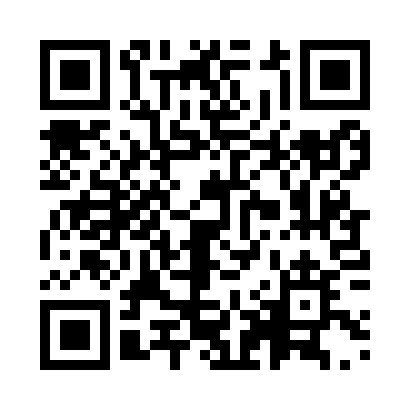 Prayer times for Chapani, BangladeshMon 1 Apr 2024 - Tue 30 Apr 2024High Latitude Method: NonePrayer Calculation Method: University of Islamic SciencesAsar Calculation Method: ShafiPrayer times provided by https://www.salahtimes.comDateDayFajrSunriseDhuhrAsrMaghribIsha1Mon4:375:5512:083:376:217:392Tue4:365:5412:073:376:217:393Wed4:355:5312:073:376:227:404Thu4:345:5212:073:366:227:405Fri4:325:5112:063:366:237:416Sat4:315:5012:063:366:237:427Sun4:305:4912:063:366:247:428Mon4:295:4812:063:366:247:439Tue4:285:4712:053:366:257:4310Wed4:275:4612:053:356:257:4411Thu4:255:4412:053:356:267:4512Fri4:245:4312:053:356:267:4513Sat4:235:4312:043:356:277:4614Sun4:225:4212:043:356:277:4715Mon4:215:4112:043:346:287:4716Tue4:205:4012:043:346:287:4817Wed4:195:3912:033:346:287:4918Thu4:185:3812:033:346:297:4919Fri4:165:3712:033:346:297:5020Sat4:155:3612:033:336:307:5121Sun4:145:3512:033:336:307:5122Mon4:135:3412:023:336:317:5223Tue4:125:3312:023:336:327:5324Wed4:115:3212:023:336:327:5325Thu4:105:3112:023:326:337:5426Fri4:095:3112:023:326:337:5527Sat4:085:3012:013:326:347:5628Sun4:075:2912:013:326:347:5629Mon4:065:2812:013:316:357:5730Tue4:055:2712:013:316:357:58